Министерство образования и науки Российской ФедерацииМуромский институт (филиал)федерального государственного бюджетного образовательного учреждения высшего образования«Владимирский государственный университетимени Александра Григорьевича и Николая Григорьевича Столетовых»(МИ ВлГУ)Отделение среднего профессионального образования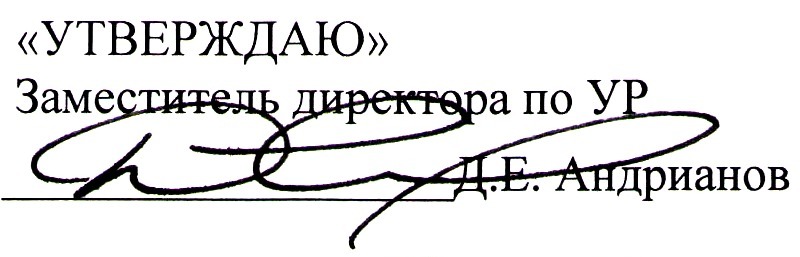 «   14  »       09       2017 г.Рабочая программа дисциплиныСтатистикадля специальности 40.02.01 Право и организация социального обеспеченияМуром, 2017 г.Рабочая программа учебной дисциплины разработана на основе Федерального государственного образовательного стандарта (далее - ФГОС) по специальности среднего профессионального образования (далее - СПО) 40.02.01 Право и организация социального обеспечения №508 от 12 мая 2014 года.Кафедра-разработчик: права и массовых коммуникаций.Рабочую программу составил: преподаватель отделения СПО Железнова В.И.Рабочая программа рассмотрена и одобрена на заседании кафедры ПМК.СОДЕРЖАНИЕ1. ПАСПОРТ РАБОЧЕЙ ПРОГРАММЫ УЧЕБНОЙ ДИСЦИПЛИНЫ 	2. СТРУКТУРА И СОДЕРЖАНИЕ УЧЕБНОЙ ДИСЦИПЛИНЫ 	3. УСЛОВИЯ РЕАЛИЗАЦИИ УЧЕБНОЙ ДИСЦИПЛИНЫ 	4. КОНТРОЛЬ И ОЦЕНКА РЕЗУЛЬТАТОВ ОСВОЕНИЯ 	1. ПАСПОРТ РАБОЧЕЙ ПРОГРАММЫ УЧЕБНОЙ ДИСЦИПЛИНЫ Статистика1.1. Область применения рабочей программыРабочая программа учебной дисциплины является частью программы подготовки специалистов среднего звена в соответствии с ФГОС по специальности 40.02.01 Право и организация социального обеспечения.Рабочая программа учебной дисциплины может быть использована в дополнительном профессиональном образовании, для получения дополнительных компетенций, умений и знаний, необходимых для обеспечения конкурентоспособности выпускника на рынке труда и продолжения образования по специальности.1.2. Место учебной дисциплины в структуре программы подготовки специалистов среднего звена:Изучение дисциплины «Статистика» базируется на знаниях информатики, математики. На дисциплине «Статистика» базируется изучение профессионального модуля «Организационное обеспечение деятельности учреждений социальной защиты населения и органов Пенсионного фонда Российской Федерации».1.3. Цели и задачи учебной дисциплины - требования к результатам освоения учебной дисциплины:Цель учебной дисциплины: дать студентам необходимые знания в области основ теоретической статистики, методов статистического анализа и их практического применения. В результате освоения учебной дисциплины обучающийся должен уметь:- собирать и обрабатывать информацию, необходимую для ориентации в своей профес-сиональной деятельности (ОК 2, ПК 15);- оформлять в виде таблиц, графиков и диаграмм статистическую информацию (ПК 15);- исчислять основные статистические показатели (ПК 15);- проводить анализ статистической информации и делать соответствующие выводы  (ОК 5).В результате освоения учебной дисциплины обучающийся должен знать:- законодательную базу об организации государственной статистической отчетности и ответственности за нарушение порядка ее представления (ОК 3);- современную структуру органов государственной статистики (ОК 4);- источники учета статистической информации (ОК 4);- экономико-статистические методы обработки учетно-статистической информации  (ПК 15);- статистические закономерности и динамику социально-экономических процессов, происходящих в стране (ОК 4).В результате освоения дисциплины обучающийся должен владеть следующими общими (ОК) и профессиональными (ПК) компетенциями:ОК 2. Организовывать собственную деятельность, выбирать типовые методы и способы выполнения профессиональных задач, оценивать их эффективность и качество.ОК 3. Принимать решения в стандартных и нестандартных ситуациях и нести за них ответственность.ОК 4. Осуществлять поиск и использование информации, необходимой для эффективного выполнения профессиональных задач, профессионального и личностного развития.ОК 5. Использовать информационно-коммуникационные технологии в профессиональной деятельности.ПК 15. Осуществлять формирование и хранение дел получателей пенсий, пособий и других социальных выплат.1.4. Количество часов на освоение программы учебной дисциплины:Максимальной учебной нагрузки обучающегося 54 часа, в том числе:обязательной аудиторной нагрузки обучающегося 36 часов;самостоятельной нагрузки обучающегося 18 часов.2. СТРУКТУРА И СОДЕРЖАНИЕ УЧЕБНОЙ ДИСЦИПЛИНЫ 2.1. Объем учебной дисциплины и виды учебной работы2.2. Тематический план и содержание учебной дисциплиныДля характеристики уровня освоения учебного материала используются следующие обозначения:ознакомительный (узнавание новых объектов, свойств);репродуктивный (выполнение деятельности по образцу, инструкции или под руководством);продуктивный (планирование и самостоятельное выполнение деятельности, решение проблемных задач).3. УСЛОВИЯ РЕАЛИЗАЦИИ УЧЕБНОЙ ДИСЦИПЛИНЫ 3.1. Требования к минимальному материально – техническому обеспечениюЛекционная аудитория.
3.2. Информационное обеспечение обученияПеречень рекомендуемых учебных изданий, интернет – ресурсов, дополнительной литературы.Основные источники:Статистика: учебник / И.В. Гладун. — Москва: КноРус, 2017. — 232 с. — СПО.. https://www.book.ru/book/920247Статистика: учебное пособие / В.Н. Салин, Э.Ю. Чурилова, Е.П. Шпаковская. — Москва : КноРус, 2017. — 292 с. — СПО.. https://www.book.ru/book/920025Годин А.М. Статистика (11-е издание) [Электронный ресурс] : учебник для бакалавров / А.М. Годин. — Электрон. текстовые данные. — М. : Дашков и К, 2017. — 412 c.. http://www.iprbookshop.ru/60518.htmlДополнительные источники:Практикум по социально-экономической статистике : учебно-методическое пособие / М.Г. Назаров под ред. — Москва : КноРус, 2017. — 359 с.. https://www.book.ru/book/920245Практикум по теории статистики : учебное пособие / Т.Ю. Ковалева. — Москва : КноРус, 2017. — 372 с.. https://www.book.ru/book/919530Интернет-ресурсы:1) Официальный сайт Росстата http:// www.gks.ru2) Официальный сайт Пенсионно-го фонда РФ http://www.pfrf.ru3) Официальный сайт Министерства труда и социальной защиты http://www.rosmintrud.ru4. КОНТРОЛЬ И ОЦЕНКА РЕЗУЛЬТАТОВ ОСВОЕНИЯ ___________«_______» ______________ _____ г.        (подпись)                               (дата)Протокол № ____от «_______» ______________ _____ г.Заведующий кафедрой ПМК Родионова Е.В. ___________           (подпись)Вид учебной работыОбъем часов3 семестрМаксимальная учебная нагрузка (всего)54Обязательная аудиторная учебная нагрузка (всего)36В том числе:лекционные занятия18практические занятия18лабораторные работыконтрольные работыкурсовая работаСамостоятельная работа обучающегося (всего)18Итоговая аттестация в формеЗачётНаименование разделов и темСодержание учебного материала, лабораторные работы и практические занятия, самостоятельная работа обучающихсяОбъем часов Уровень освоения12343 семестрРаздел 1ВведениеТема 1.1 Статистика как наукаСодержание учебного материалаТема 1.1 Статистика как наукаЛекционные занятия. 1. Теоретические основы статистики. 2. Признаки и их классификации. 41Тема 1.1 Статистика как наукаПрактические занятия. Теоретические основы статистики. 22Тема 1.1 Статистика как наукаСамостоятельная работа обучающихся. История статистики. Статистика в России и за рубежом. 33Раздел 2Статистическое наблюдениеТема 2.1 Статистическое наблюдениеСодержание учебного материалаТема 2.1 Статистическое наблюдениеЛекционные занятия. Статистическое наблюдение. 21Тема 2.1 Статистическое наблюдениеПрактические занятия. 1. Программа статистического наблюдения. 2. Отчет о статистичеком наблюдении. 42Тема 2.1 Статистическое наблюдениеСамостоятельная работа обучающихся. Проведение статистического наблюдения. 33Тема 2.2 Статистическая и графическая обработка ре-зультатов исследованияСодержание учебного материалаТема 2.2 Статистическая и графическая обработка ре-зультатов исследованияЛекционные занятия. 1. Сводки и группировки. 2. Табличный и графический методы. 41Тема 2.2 Статистическая и графическая обработка ре-зультатов исследованияПрактические занятия. Таблицы и графики. Решение задач. 22Тема 2.2 Статистическая и графическая обработка ре-зультатов исследованияСамостоятельная работа обучающихся. Решение задач. 33Раздел 3Статистические показатели и их расчетТема 3.1 Статистические показателиСодержание учебного материалаТема 3.1 Статистические показателиЛекционные занятия. Абсолютные и относительные показатели. Средние величины. 21Тема 3.1 Статистические показателиПрактические занятия. Решение задач. 22Тема 3.1 Статистические показателиСамостоятельная работа обучающихся. Решение задач. 33Тема 3.2 Изучение вариацииСодержание учебного материалаТема 3.2 Изучение вариацииЛекционные занятия. Вариационные рядя и их характеристики. 21Тема 3.2 Изучение вариацииПрактические занятия. 1. Вариационный ряд. Решение задач. 2. Контрольная работа. 42Тема 3.2 Изучение вариацииСамостоятельная работа обучающихся. Подготовка к контрольной работе. 33Тема 3.3 Социально-правовая статистикаСодержание учебного материалаТема 3.3 Социально-правовая статистикаЛекционные занятия. 1. Виды статистического учета в деятельности учреждений социальной защиты населения и органов Пенсионного фонда РФ. 2. Анализ и обработка статистических показателей. 41Тема 3.3 Социально-правовая статистикаПрактические занятия. 1. Организация статистического учета в деятельности учреждений социальной защиты населения и органов Пенсионного фонда РФ. 2. Статистика система социальной защиты населения в РФ. 42Тема 3.3 Социально-правовая статистикаСамостоятельная работа обучающихся. Статистическая информация о работе учреждений социальной защиты населения и органов Пенсионного фонда РФ. 33Всего:54Результаты обучения (освоенные умения, усвоенные знания)Формы и методы контроля и оценки результатов обучения- собирать и обрабатывать информацию, необходимую для ориентации в своей профес-сиональной деятельностиПроведение статистического наблюдения и представление результатов- оформлять в виде таблиц, графиков и диаграмм статистическую информациюВыполнение практических заданий- исчислять основные статистические показателиКонтрольная работа- проводить анализ статистической информации и делать соответствующие выводы Проведение статистического наблюдения и представление результатов- законодательную базу об организации государственной статистической отчетности и ответственности за нарушение порядка ее представленияУстный опрос- современную структуру органов государственной статистикиУстный опрос- источники учета статистической информацииУстный опрос- экономико-статистические методы обработки учетно-статистической информации Решение задач- статистические закономерности и динамику социально-экономических процессов, происходящих в странеУстный опрос